Відповіді на ЗНО-2010 з біологіїЗміст завданняПосилання на підручникиНапрям біотехнології, що використовує мікроорганізми для отримання антибіотиків і вітамінів, це – 
А клітинна інженерія. 
Б мікробіологічний синтез. 
В генна інженерія. 
Г біохімічний синтез.Кучеренко М.Є., Вервес Ю.Г., Балан П.Г., Войціцький В.М. Загальна біологія: підручник для 11 кл. загальноосвітніх навчальних закладів ?К.: Генеза 2003, 2004, 2006 § 22Уявіть, що на одяг потрапила крапля олії. Розчин якої речовини можна використати для її виведення? 
А йоду 
Б цукру 
В бензолу 
Г оцтової кислотиКучеренко М.Є., Вервес Ю.Г., Балан П.Г., Войціцький В.М. Загальна біологія: підручник для 10 кл. загальноосвітніх навчальних закладів ?К.: Генеза 2003, 2004 § .Р.№ 1Основною речовиною у складі копит і рогів копитних тварин є 
А сполука Кальцію. 
Б кератин. 
В фібрин. 
Г сполука Стронцію.Кучеренко М.Є., Вервес Ю.Г., Балан П.Г., Войціцький В.М. Загальна біологія: підручник для 10 кл. загальноосвітніх навчальних закладів ?К.: Генеза 2003, 2004 § 4, 5Відносна молекулярна маса білкової молекули становить 30 000, а відносна молекулярна маса однієї амінокислоти – 100. Визначте масу гена, що кодує цю білкову молекулу, якщо відносна молекулярна маса одного нуклеотиду становить 345. 
А 34 500 
Б 103 500 
В 310 500 
Г 621 000Кучеренко М.Є., Вервес Ю.Г., Балан П.Г., Войціцький В.М. Загальна біологія: підручник для 10 кл. загальноосвітніх навчальних закладів ?К.: Генеза 2003, 2004 § 4, 24Яка із зображених форм життя є фототрофною?


(Б)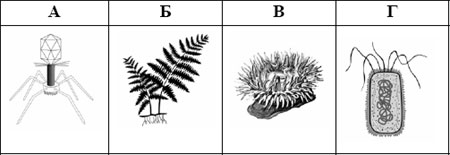 Кучеренко М.Є., Вервес Ю.Г., Балан П.Г., Войціцький В.М. Загальна біологія: підручник для 10 кл. загальноосвітніх навчальних закладів ?К.: Генеза 2003, 2004 § 14 Морозюк С.С. Біологія: підручник для 6 кл. Загальноосвітніх навчальних закладів – Х.: Торсінг, 2000 § 6 Мусієнко М.М., Славний П.С., Балан П.Г. Біологія: підручник для 6 кл. загальноосвітніх навчальних закладів ?К.: Генеза, 2000 § 4Кислий смак щавлю зумовлений наявністю в клітинах кристалів щавлевокислого кальцію (кальцій оксалату). Яка клітинна структура утворюється цими кристалами? 
А клітинна мембрана 
Б ядро 
В включення 
Г вакуоляКучеренко М.Є., Вервес Ю.Г., Балан П.Г., Войціцький В.М. Загальна біологія: підручник для 10 кл. загальноосвітніх навчальних закладів ?К.: Генеза 2003, 2004 § 9, 12Клітини яких організмів мають глікокалікс? 
А рослин 
Б тварин 
В грибів 
Г бактерійКучеренко М.Є., Вервес Ю.Г., Балан П.Г., Войціцький В.М. Загальна біологія: підручник для 10 кл. загальноосвітніх навчальних закладів ?К.: Генеза 2003, 2004 § 11Яка структура клітини регулює її розмноження, ріст і розвиток?
А рибосома 
Б мітохондрія 
В ядро 
Г плазматична мембранаКучеренко М.Є., Вервес Ю.Г., Балан П.Г., Войціцький В.М. Загальна біологія: підручник для 10 кл. загальноосвітніх навчальних закладів ?К.: Генеза 2003, 2004 § 15Органела клітини, в якій відбувається синтез органічних речовин з неорганічних, це – 
А рибосома. 
Б мітохондрія. 
В хлоропласт. 
Г лізосома.Кучеренко М.Є., Вервес Ю.Г., Балан П.Г., Войціцький В.М. Загальна біологія: підручник для 10 кл. загальноосвітніх навчальних закладів ?К.: Генеза 2003, 2004 § 14Основу росту будь-якого багатоклітинного організму становить процес 
А мейозу. 
Б мітозу. 
В множинного поділу. 
Г гаметогенезу.Кучеренко М.Є., Вервес Ю.Г., Балан П.Г., Войціцький В.М. Загальна біологія: підручник для 10 кл. загальноосвітніх навчальних закладів ?К.: Генеза 2003, 2004 § 17Яка речовина є джерелом кисню під час фотосинтезу?
А вуглекислий газ 
Б вода 
В глюкоза 
Г озонКучеренко М.Є., Вервес Ю.Г., Балан П.Г., Войціцький В.М. Загальна біологія: підручник для 10 кл. загальноосвітніх навчальних закладів ?К.: Генеза 2003, 2004 § 26Яке вірусне захворювання важко діагностувати на початковій стадії через відсутність видимих симптомів? 
А віспу 
Б ящур 
В паротит 
Г СНІДКучеренко М.Є., Вервес Ю.Г., Балан П.Г., Войціцький В.М. Загальна біологія: підручник для 10 кл. загальноосвітніх навчальних закладів ?К.: Генеза 2003, 2004 § 19, 20Для прокаріотичної клітини характерна наявність 
А мітохондрій. 
Б ядра. 
В плазматичної мембрани. 
Г ендоплазматичної сітки.Кучеренко М.Є., Вервес Ю.Г., Балан П.Г., Войціцький В.М. Загальна біологія: підручник для 10 кл. загальноосвітніх навчальних закладів ?К.: Генеза 2003, 2004 § 9Яка бактерія здатна синтезувати в організмі людини вітамін К та незамінні амінокислоти? 
А сальмонела 
Б кишкова паличка 
В стрептокок 
Г туберкульозна паличкаМорозюк С.С. Біологія: підручник для 6 кл. Загальноосвітніх навчальних закладів – Х.: Торсінг, 2000 § 5 Мусієнко М.М., Славний П.С., Балан П.Г. Біологія: підручник для 6 кл. загальноосвітніх навчальних закладів ?К.: Генеза, 2000 § 63 Кучеренко М.Є., Вервес Ю.Г., Балан П.Г., Войціцький В.М. Загальна біологія: підручник для 10 кл. загальноосвітніх навчальних закладів ?К.: Генеза 2003, 2004 § 26 Шабатура М.Н., Матяш Н.Ю, Мотузний В.О. Біологія людини: підручник для 8 кл. загальноосвітніх навчальних закладів ?К.: Генеза, 2004 § 50Які гриби завдають шкоди цінним породам дерев? 
А маслюки 
Б сажки 
В опеньки 
Г трутовикиМорозюк С.С. Біологія: підручник для 6 кл. Загальноосвітніх навчальних закладів – Х.: Торсінг, 2000 § 64 Мусієнко М.М., Славний П.С., Балан П.Г. Біологія: підручник для 6 кл. загальноосвітніх навчальних закладів ?К.: Генеза, 2000 § 59Представники якого відділу водоростей використовуються для виготовлення фільтрів? 
А Зелені водорості 
Б Бурі водорості 
В Червоні водорості 
Г Діатомові водоростіМорозюк С.С. Біологія: підручник для 6 кл. Загальноосвітніх навчальних закладів – Х.: Торсінг, 2000 § 13, 14 Мусієнко М.М., Славний П.С., Балан П.Г. Біологія: підручник для 6 кл. загальноосвітніх навчальних закладів ?К.: Генеза, 2000 § 12, 13На якому рисунку зображено спорофіт? 


(А)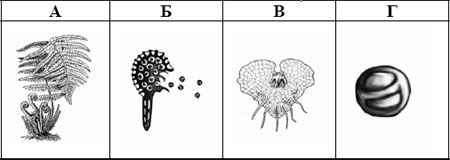 Морозюк С.С. Біологія: підручник для 6 кл. Загальноосвітніх навчальних закладів – Х.: Торсінг, 2000 § 23 Мусієнко М.М., Славний П.С., Балан П.Г. Біологія: підручник для 6 кл. загальноосвітніх навчальних закладів ?К.: Генеза, 2000 § 17Яка характерна особливість голонасінних надала їм перевагу над вищими споровими рослинами? 
А наявність стрижневої кореневої системи 
Б ріст стебла в товщину за рахунок кори 
В наявність насінних зачатків 
Г залежність запліднення від наявності водиМорозюк С.С. Біологія: підручник для 6 кл. Загальноосвітніх навчальних закладів – Х.: Торсінг, 2000 § 26 Мусієнко М.М., Славний П.С., Балан П.Г. Біологія: підручник для 6 кл. загальноосвітніх навчальних закладів ?К.: Генеза, 2000 § 47Перлову крупу виготовляють з 
А вівса. 
Б ячменю. 
В сочевиці. 
Г кукурудзи.Морозюк С.С. Біологія: підручник для 6 кл. Загальноосвітніх навчальних закладів – Х.: Торсінг, 2000 § 52 Мусієнко М.М., Славний П.С., Балан П.Г. Біологія: підручник для 6 кл. загальноосвітніх навчальних закладів ?К.: Генеза, 2000 § 57Під час поривів вітру тополя гнеться, але не ламається. Наявністю яких тканин це зумовлено?
А твірних 
Б провідних 
В покривних 
Г механічнихКучеренко М.Є., Вервес Ю.Г., Балан П.Г., Войціцький В.М. Загальна біологія: підручник для 10 кл. загальноосвітніх навчальних закладів ?К.: Генеза 2003, 2004 § 27Яку частину квітки позначено на рисунку буквою Х?

А пелюстка
Б приймочка маточки 
В зав’язь 
Г пиляк тичинки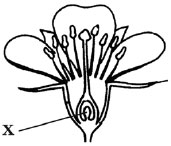 Морозюк С.С. Біологія: підручник для 6 кл. Загальноосвітніх навчальних закладів – Х.: Торсінг, 2000 § 35 Мусієнко М.М., Славний П.С., Балан П.Г. Біологія: підручник для 6 кл. загальноосвітніх навчальних закладів ?К.: Генеза, 2000 § 33Яка із зображених рослин розмножується вегетативно за допомогою кореневища?


(А)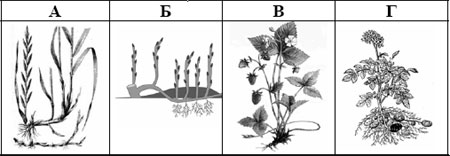 Морозюк С.С. Біологія: підручник для 6 кл. Загальноосвітніх навчальних закладів – Х.: Торсінг, 2000 § 34 Мусієнко М.М., Славний П.С., Балан П.Г. Біологія: підручник для 6 кл. загальноосвітніх навчальних закладів ?К.: Генеза, 2000 § 34Збудником сонної хвороби є:
А лейшманія.
Б малярійний плазмодій 
В трипаносома. 
Г лямблія.Вервес Ю.Г., Балан П.Г. Біологія: підручник для 7 кл. загальноосвітніх навчальних закладів ?К.: Генеза, 2002 § 7Кровоносна система є незамкненою, якщо
А кров рухається по судинах і не витікає в порожнину тіла. 
Б кров рухається тільки по венах. 
В кров рухається тільки по артеріях. 
Г кров рухається по судинах і витікає в порожнину тіла.Вервес Ю.Г., Балан П.Г., Серебряков В.В. Біологія: підручник для 7 кл. загальноосвітніх навчальних закладів ?К.: Генеза, 2002 § 21Кормом для акваріумних риб є 
А піскожил. 
Б трубочник. 
В п’явка. 
Г дощовий черв’як.Вервес Ю.Г., Балан П.Г., Серебряков В.В. Біологія: підручник для 7 кл. загальноосвітніх навчальних закладів ?К.: Генеза, 2002 § 16За пропозицією французького вченого К. Бернара у ХІХ столітті в Сорбонні (Паризький університет) було відкрито перший пам’ятник жабі. Чим ця тварина заслужила таку шану?
А знищила велику кількість комах 
Б опинилася на межі зникнення 
В була дослідним об’єктом 
Г використовувалася у французькій кулінаріїВервес Ю.Г., Балан П.Г., Серебряков В.В. Біологія: підручник для 7 кл. загальноосвітніх навчальних закладів ?К.: Генеза, 2002 § 38У птахів більш ускладнені рухи та їх координація, ніж у плазунів. Розвиток якої структури нервової системи забезпечує таке ускладнення? 
А мозочка 
Б спинного мозку 
В середнього мозку 
Г довгастого мозкуВервес Ю.Г., Балан П.Г., Серебряков В.В. Біологія: підручник для 7 кл. загальноосвітніх навчальних закладів ?К.: Генеза, 2002 § 44До якої систематичної групи належать морж, тюлень, нерпа? 
А Надклас Риби 
Б Клас Земноводні 
В Клас Плазуни 
Г Клас СсавціВервес Ю.Г., Балан П.Г., Серебряков В.В. Біологія: підручник для 7 кл. загальноосвітніх навчальних закладів ?К.: Генеза, 2002 § 57Яку тканину зображено на рисунку? 

А нервову 
Б сполучну 
В епітеліальну 
Г м’язову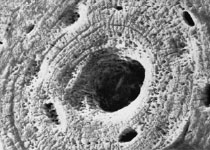 Шабатура М.Н., Матяш Н.Ю, Мотузний В.О. Біологія людини: підручник для 8 кл. загальноосвітніх навчальних закладів ?К.: Генеза, 2004 § 6, 15Зменшення тертя поверхонь кісток у суглобі під час руху відбувається за рахунок 
А остеонів. 
Б окістя. 
В суглобової рідини. 
Г суглобових зв’язок.Шабатура М.Н., Матяш Н.Ю, Мотузний В.О. Біологія людини: підручник для 8 кл. загальноосвітніх навчальних закладів ?К.: Генеза, 2004 § 16Одна з головних характеристик гуморальної регуляції фізіологічних процесів у організмі полягає в тому, що реакція виникає 
А миттєво і діє тривалий час. 
Б повільно і діє короткочасно. 
В миттєво і діє короткочасно. 
Г повільно і діє тривалий час.Шабатура М.Н., Матяш Н.Ю, Мотузний В.О. Біологія людини: підручник для 8 кл. загальноосвітніх навчальних закладів ?К.: Генеза, 2004 § 9Який імунітет виникає в організмі після введення лікувальної сироватки проти правця? 
А вроджений 
Б пасивний 
В активний 
Г клітиннийШабатура М.Н., Матяш Н.Ю, Мотузний В.О. Біологія людини: підручник для 8 кл. загальноосвітніх навчальних закладів ?К.: Генеза, 2004 § 25Венозна кров у організмі людини рухається 
А по легеневій вені. 
Б з лівого шлуночка в аорту. 
В по легеневій артерії. 
Г з лівого передсердя в лівий шлуночок.Шабатура М.Н., Матяш Н.Ю, Мотузний В.О. Біологія людини: підручник для 8 кл. загальноосвітніх навчальних закладів ?К.: Генеза, 2004 § 29Під час швидкого підйому водолаза з великої глибини в його крові утворюються пухирці газу, що є причиною розвитку кесонної хвороби. Який це газ? 
А вуглекислий 
Б чадний 
В кисень 
Г азотШабатура М.Н., Матяш Н.Ю, Мотузний В.О. Біологія людини: підручник для 8 кл. загальноосвітніх навчальних закладів ?К.: Генеза, 2004 § 36Яку складову зуба позначено на рисунку буквою Х?
А пульпу 
Б дентин 
В цемент 
Г емаль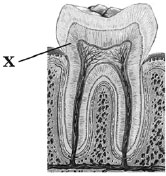 Шабатура М.Н., Матяш Н.Ю, Мотузний В.О. Біологія людини: підручник для 8 кл. загальноосвітніх навчальних закладів ?К.: Генеза, 2004 § 42Які гормони забезпечують розвиток первинних і вторинних статевих ознак? 
А адреналін і норадреналін 
Б тироксин і трийодтиронін 
В окситоцин і вазопресин 
Г тестостерон і прогестеронШабатура М.Н., Матяш Н.Ю, Мотузний В.О. Біологія людини: підручник для 8 кл. загальноосвітніх навчальних закладів ?К.: Генеза, 2004 § 13При нестачі вітаміну С розвивається 
А рахіт. 
Б цинга. 
В бері-бері. 
Г куряча сліпота.Шабатура М.Н., Матяш Н.Ю, Мотузний В.О. Біологія людини: підручник для 8 кл. загальноосвітніх навчальних закладів ?К.: Генеза, 2004 § 50Ген, що обумовлює круглу форму плодів помідорів, повністю домінує над геном, що обумовлює грушоподібну форму плодів. Існування якої пари генетичних характеристик неможливе для помідорів? 
А круглі гомозиготи 
Б грушоподібні гомозиготи 
В круглі гетерозиготи 
Г грушоподібні гетерозиготиКучеренко М.Є., Вервес Ю.Г., Балан П.Г., Войціцький В.М. Загальна біологія: підручник для 11 кл. загальноосвітніх навчальних закладів ?К.: Генеза 2003, 2004, 2006 § 9З урожаю картоплі одного сорту відібрали 100 бульб. Кожну зважили й побудували варіаційну діаграму.


Для посіву залишили тільки бульби, що мали масу 180-200 грамів. Бульби якою масою можна очікувати в урожаї наступного року? 
А від 30 до 200 грамів 
Б тільки від 90 до 130 грамів 
В тільки 110 грамів 
Г тільки від 180 до 200 грамів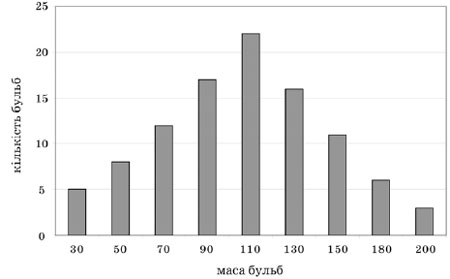 Кучеренко М.Є., Вервес Ю.Г., Балан П.Г., Войціцький В.М. Загальна біологія: підручник для 11 кл. загальноосвітніх навчальних закладів ?К.: Генеза 2003, 2004, 2006 § 15Однією з причин виникнення в людини гострого лейкозу є втрата невеликої частини 21-ої хромосоми, що є результатом 
А модифікаційної мінливості. 
Б генної мутації. 
В геномної мутації. 
Г хромосомної мутації.Кучеренко М.Є., Вервес Ю.Г., Балан П.Г., Войціцький В.М. Загальна біологія: підручник для 11 кл. загальноосвітніх навчальних закладів ?К.: Генеза 2003, 2004, 2006 § 16У результаті сперматогенезу утворюються 
А чотири сперматозоїди. 
Б три сперматозоїди і полярне тільце. 
В два сперматозоїди і два полярних тільця. 
Г один сперматозоїд і три полярних тільця.Кучеренко М.Є., Вервес Ю.Г., Балан П.Г., Войціцький В.М. Загальна біологія: підручник для 11 кл. загальноосвітніх навчальних закладів ?К.: Генеза 2003, 2004, 2006 § 3Для тропічних рослин характерні переважно листки
А великі, темно-зелені, з безліччю продихів з обох боків. 
Б малих розмірів, темно-зелені, з невеликою кількістю продихів. 
В середніх розмірів, світло-зелені, опушені, з продихами на нижньому боці. 
Г великі, світло-зелені, з продихами тільки на одному боці.Кучеренко М.Є., Вервес Ю.Г., Балан П.Г., Войціцький В.М. Загальна біологія: підручник для 11 кл. загальноосвітніх навчальних закладів ?К.: Генеза 2003, 2004, 2006 § 25Ящірка туатара (острови Нова Зеландія) не облаштовує собі нори, а користується гніздом буревісника. Коли птах вночі повертається до гнізда, ящірка вирушає на полювання. Який це тип взаємозв’язків між організмами? 
А мутуалізм 
Б паразитизм 
В коменсалізм 
Г хижацтвоКучеренко М.Є., Вервес Ю.Г., Балан П.Г., Войціцький В.М. Загальна біологія: підручник для 11 кл. загальноосвітніх навчальних закладів ?К.: Генеза 2003, 2004, 2006 § 28У середині ХІХ ст. на одній із ферм в Австралії випустили на волю 12 пар кроликів, завезених із Європи. За 40 років популяція кроликів розрослась до кількох сот мільйонів особин, які знищили кормову базу місцевих травоїдних. Яку властивість біогеоценозу порушено? 
А самовідтворення 
Б цілісність 
В стійкість 
Г саморегуляціюКучеренко М.Є., Вервес Ю.Г., Балан П.Г., Войціцький В.М. Загальна біологія: підручник для 11 кл. загальноосвітніх навчальних закладів ?К.: Генеза 2003, 2004, 2006 § 33Для агроценозу характерний незбалансований кругообіг речовин, тому що 
А людина вилучає більшу частину біомаси. 
Б є значна видова різноманітність. 
В ланцюги живлення мають надто багато ланок. 
Г використовується тільки сонячна енергія.Кучеренко М.Є., Вервес Ю.Г., Балан П.Г., Войціцький В.М. Загальна біологія: підручник для 11 кл. загальноосвітніх навчальних закладів ?К.: Генеза 2003, 2004, 2006 § 35Яка послідовність правильно відображає передавання енергії в ланцюгу живлення? 
А сосна → дятел → сокіл → короїд 
Б короїд → сосна → дятел → сокіл 
В сокіл → дятел → короїд → сосна 
Г сосна → короїд → дятел → сокілКучеренко М.Є., Вервес Ю.Г., Балан П.Г., Войціцький В.М. Загальна біологія: підручник для 11 кл. загальноосвітніх навчальних закладів ?К.: Генеза 2003, 2004, 2006 § 34Однією з причин обміління малих річок України є 
А глобальне потепління. 
Б вирубування лісів. 
В забруднення біотопу хімічними речовинами. 
Г забруднення ґрунтів.Кучеренко М.Є., Вервес Ю.Г., Балан П.Г., Войціцький В.М. Загальна біологія: підручник для 11 кл. загальноосвітніх навчальних закладів ?К.: Генеза 2003, 2004, 2006 § 39Біомаса рослин у біосфері більша за біомасу інших організмів, тому що вони 
А інтенсивніше розмножуються. 
Б є фотоавтотрофами. 
В кількісно переважають над іншими організмами. 
Г поширені в усіх середовищах існування.Кучеренко М.Є., Вервес Ю.Г., Балан П.Г., Войціцький В.М. Загальна біологія: підручник для 11 кл. загальноосвітніх навчальних закладів ?К.: Генеза 2003, 2004, 2006 § 38Найбільшу концентрацію отруйних речовин у забрудненому біогеоценозі можна виявити в організмі 
А травоїдних тварин. 
Б дерев’янистих рослин. 
В хижих тварин. 
Г трав’янистих рослин.Кучеренко М.Є., Вервес Ю.Г., Балан П.Г., Войціцький В.М. Загальна біологія: підручник для 11 кл. загальноосвітніх навчальних закладів ?К.: Генеза 2003, 2004, 2006 § 36Ароморфозом є
А маскуюче забарвлення шкіри в озерної жаби. 
Б поява шкірних перетинок між пальцями задніх кінцівок жаби. 
В поява присосок у квакші. 
Г легеневе дихання в земноводних.Кучеренко М.Є., Вервес Ю.Г., Балан П.Г., Войціцький В.М. Загальна біологія: підручник для 11 кл. загальноосвітніх навчальних закладів ?К.: Генеза 2003, 2004, 2006 § 49Установіть відповідність між таксономічними категоріями та їхніми назвами для зображеного організму. 
1 Відділ 
2 Клас 
3 Порядок 
4 Родина 

А Бобоцвіті 
Б Покритонасінні 
В Бобові 
Г Пасльонові 
Д Дводольні 

(1-Б, 2-Д, 3-А, 4-В)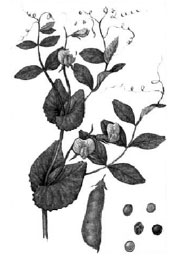 Вервес Ю.Г., Балан П.Г., Серебряков В.В. Біологія: підручник для 7 кл. загальноосвітніх навчальних закладів ?К.: Генеза, 2002 § 3Установіть відповідність між позначеними клітинними органелами та функціями, які вони виконують.

А забезпечення зв’язку з навколишнім середовищем 
Б синтез та накопичення ліпідів і вуглеводів 
В забезпечення внутрішньоклітинного травлення 
Г формування веретена поділу 
Д синтез АТФ

(1-В, 2-Г, 3-Д, 4-А)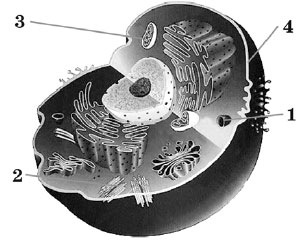 Кучеренко М.Є., Вервес Ю.Г., Балан П.Г., Войціцький В.М. Загальна біологія: підручник для 10 кл. загальноосвітніх навчальних закладів ?К.: Генеза 2003, 2004 § 9Установіть відповідність між органами, зображеними на рисунках, і системами, до яких вони належать.

А сенсорна 
Б кровоносна 
В опорно-рухова 
Г травна 
Д дихальна

(1-Д, 2-Г, 3-А, 4-В)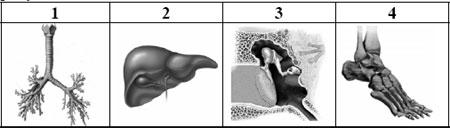 Шабатура М.Н., Матяш Н.Ю, Мотузний В.О. Біологія людини: підручник для 8 кл. загальноосвітніх навчальних закладів ?К.: Генеза, 2004 § 16, 33, 41Установіть відповідність між назвами рослин та схемами суцвіть, що їм належать. 
1 морква 
2 ромашка 
3 кукурудза 
4 подорожник 



(1-Г, 2-А, 3-Д, 4-В)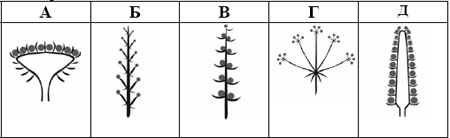 Морозюк С.С. Біологія: підручник для 6 кл. Загальноосвітніх навчальних закладів – Х.: Торсінг, 2000 § 36
Мусієнко М.М., Славний П.С., Балан П.Г. Біологія: підручник для 6 кл. загальноосвітніх навчальних закладів ?К.: Генеза, 2000 § 34У великої рогатої худоби ген безрогості (шутості) (В) домінує над геном рогатості (в), ген чорного забарвлення (С) – над геном червоного (с). Установіть відповідність між схемою схрещування великої рогатої худоби та ймовірним співвідношенням фенотипів потомства.

(1-Б, 2-А, 3-Д, 4-Г)Кучеренко М.Є., Вервес Ю.Г., Балан П.Г., Войціцький В.М. Загальна біологія: підручник для 11 кл. загальноосвітніх навчальних закладів ?К.: Генеза 2003, 2004, 2006 § 9, 10Установіть відповідність між компонентами ланцюга живлення та їхньою загальною масою, якщо загальна маса консументів першого порядку становить . 

1 дрібні ракоподібні 
2 карась 
3 планктон 
4 щука

А 3 кг 
Б 30 кг 
В 300 кг 
Г 3 000 кг 
Д  

(3-Г, 1-В, 2-Б, 4-А)Кучеренко М.Є., Вервес Ю.Г., Балан П.Г., Войціцький В.М. Загальна біологія: підручник для 11 кл. загальноосвітніх навчальних закладів ?К.: Генеза 2003, 2004, 2006 § 34Установіть відповідність між формами адаптацій живих істот до умов середовища та прикладами, які їх ілюструють. 
1 мімікрія 
2 маскування 
3 попереджувальне забарвлення 
4 розмежовуюче забарвлення 

А забарвлення камбали 
Б забарвлення волосяного покриву бурого ведмедя 
В забарвлення осоподібних мух 
Г забарвлення тіла саламандри 
Д смугасте тіло у тигра 

(1-В, 2-А, 3-Г, 4-Д)Кучеренко М.Є., Вервес Ю.Г., Балан П.Г., Войціцький В.М. Загальна біологія: підручник для 11 кл. загальноосвітніх навчальних закладів ?К.: Генеза 2003, 2004, 2006 § 44Установіть послідовність стадій індивідуального розвитку хордових, починаючи від зиготи. 
А формування мезодерми 
Б утворення двошарового зародка 
В формування окремих органів 
Г утворення бластомерів 

(1-Г, 2-Б, 3-А, 4-В)Кучеренко М.Є., Вервес Ю.Г., Балан П.Г., Войціцький В.М. Загальна біологія: підручник для 11 кл. загальноосвітніх навчальних закладів ?К.: Генеза 2003, 2004, 2006 § 4Голодного білого пацюка помістили в металеву клітку з отвором для годування та важелем, при натисканні на який подавалась їжа. Установіть послідовність етапів утворення умовного рефлексу в пацюка.
А вплив їжі на смакові рецептори 
Б утворення тимчасового нервового зв’язку між смаковим і руховим центрами кори великих півкуль 
В утворення слиновидільного рефлексу в центрі слиновиділення довгастого мозку 
Г використання важеля для подавання їжі як умовного подразника 

(1-Г, 2-А, 3-В, 4-Б)Шабатура М.Н., Матяш Н.Ю, Мотузний В.О. Біологія людини: підручник для 9 кл. загальноосвітніх навчальних закладів ?К.: Генеза, 2004 § 11Установіть послідовність процесів під час мітозу, починаючи від профази.


(1-Г, 2-А, 3-Б, 4-В)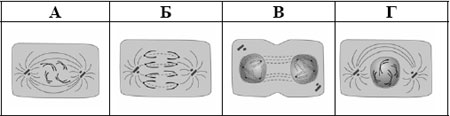 Кучеренко М.Є., Вервес Ю.Г., Балан П.Г., Войціцький В.М. Загальна біологія: підручник для 10 кл. загальноосвітніх навчальних закладів ?К.: Генеза 2003, 2004 § 17